"SMM COSMOS" СНОВА ПРОЙДЕТ В "ТЕРРИТОРИИ БИЗНЕСА". УСПЕВАЙТЕ ЗАПИСАТЬСЯ!Как привлекать клиентов в свой бизнес с помощью ВК, Facebook, Инстаграм, Telegram? 

Об этом расскажет на мастер-классе "SMM COSMOS" Кирилл Липай, руководитель компании "Malik Space"  

Вы узнаете: 

- Какую соцсеть выбрать для бизнеса; 
- Как настроить таргетинговую рекламу с ценой 25 копеек за клик; 
- Как за 2800 привлечь в сообщество 1000 человек за 2 недели; 
- Как заработать больше 1 млн. рублей за 5 недель через рекламу у блогеров; 
- Как правильно создавать и размещать контент в вашем сообществе; 
- Как продавать и продвигать сложные продукты и услуги в соцсетях и многое другое! Все на реальных живых кейсах. 

Мастер-класс проводит: 

Кирилл Липай - Партнер Digital агентства Justcontent. Прошел личное обучение у основателя Digital агентства Justcontent Александра Воловика. 
Директор компании Маликспейс Челябинск, в 2017 году в мероприятиях приняли участие более 4000 человек. 
Тратит на рекламу в социальных сетях до 1,5 млн в месяц. 
Организатор мероприятий для Брайана Трейси, Игоря Манна, Сергея Озерова. 
В прошлом успешный топ-менеджер федеральной компании. 



Вас ждут секретные фишки малобюджетного продвижения, полезный нетворкинг и отличное настроение.

Участие в мастер-классе бесплатное! Необходима регистрация по телефону 8 800 350 24 74 или через онлайн-форму ниже.

Время проведения: 15 марта, с 14:00 до 18:00
Место проведения: МФЦ «Территория Бизнеса», ул. Российская 110, к. 1, 2 этаж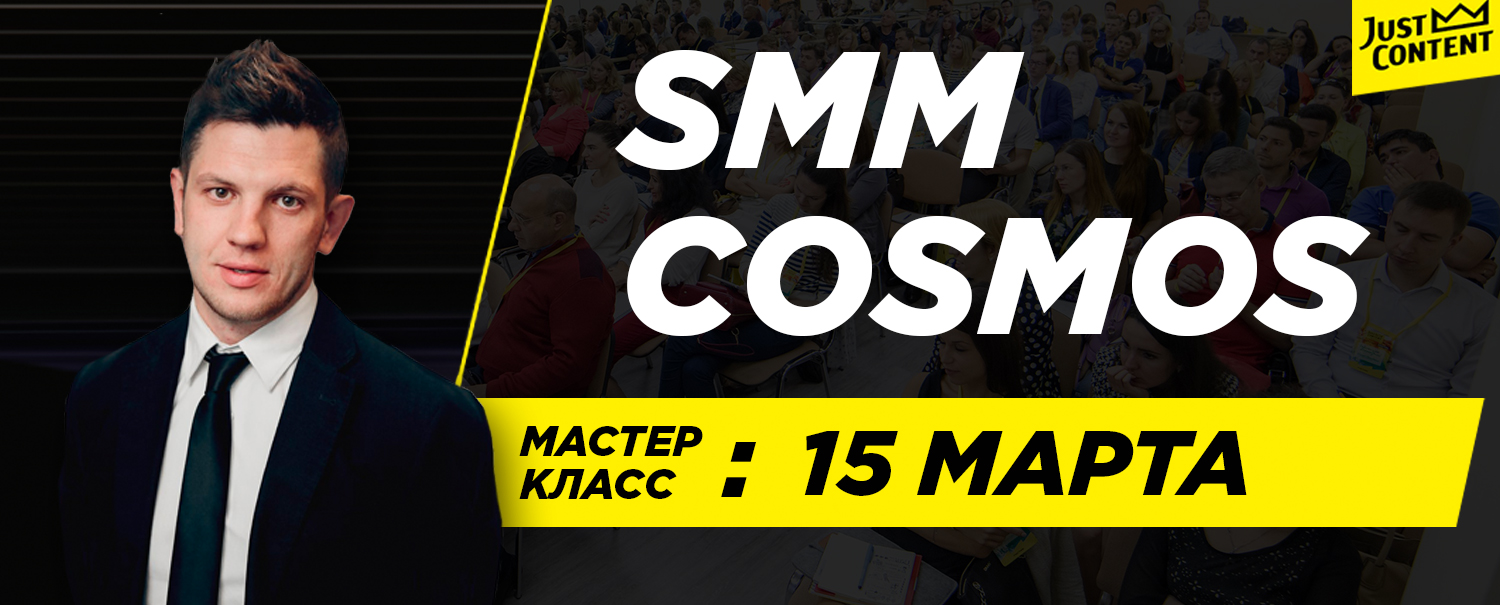 https://xn--74-6kcdtbngab0dhyacwee4w.xn--p1ai/news/smm-cosmos-snova-proydet-v-territorii-biznesa-uspevayte-zapisatsya/